NottsBAG Annual Forum EventWednesday 10th March 2021(online event)‘Rewilding and Landscape Scale Approaches to Biodiversity’BOOKING FORMI am *able/unable to attend this event (please delete as appropriate)Name:			_________________________________________________Position/Job Title:	_________________________________________________Organisation/Local Group:		_________________________________________________Address:		_________________________________________________			_________________________________________________			_________________________________________________Postcode:		_________________________________________________Telephone: 		_________________________________________________Email:			_________________________________________________I consent to my details being kept by Notts BAG to inform me of any other BAG initiatives/projects. * YES/NO (please delete as appropriate)(Your data will only be kept for as long as you want to hear about future BAG Forum events.  You can withdraw or change your consent at any time by getting in touch with us).We shall be forwarding your email address to Nottingham Trent University (NTU) who will send you online links to the event.  I give my consent to NCC forwarding my email address to Nottingham Trent University.   *YES/NO (please delete as appropriate)I consent to NottsBAG contacting me in the future by:			□ Email       □ Phone       □ Text         □ PostMember of Notts BAG: *YES/NO (please delete as appropriate)/continued…..AFTERNOON SEMINARS:For the afternoon seminar sessions, you are invited to attend two of the   following seminar options.Please indicate your preferred 2 choices: first(1) second(2):ClipstoneCotgrave ForestErewash CatchmentLeen CatchmentIdle ValleyTrent Valley: Langford and BesthorpeThere will be a charge of £5.00 for BAG member organisations (volunteer groups/community groups/public sector organisations) and £10.00 for private sector organisations/consultants for attendance at this event. Bookings are to be made through Nottinghamshire County Council. Please return your completed booking form to Janet Valenti.  Email: janet.valenti@nottscc.gov.uk before Wednesday 3rd March 2021.Please note:  Booking fees can be paid by debit/credit card w/c 22nd February by calling Janet Valenti, Nottinghamshire County Council, tel 0115 9932593.If you have any further queries regarding the content of the event please contact Chris Jackson Tel: 0115 9932588 or email chris.jackson@nottscc.gov.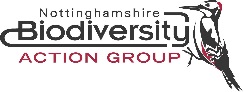 